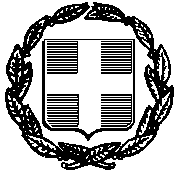 Πρόσκληση εκδήλωσης ενδιαφέροντος.	Το ΝΠΔΔ Ενιαία Σχολική Επιτροπή Πρωτοβάθμιας Εκπαίδευσης Δήμου Χίου ανακοινώνει ότι θα προβεί στην συλλογή προσφορών, που αφορά την προμήθεια με απευθείας ανάθεση ενός (1) ασπρόμαυρου πολυμηχανήματος (φωτοαντιγραφικού) για την υποστήριξη του διδακτικού έργου του Δημοτικού Σχολείου Καλλιμασιάς και καλεί τους ενδιαφερόμενους να καταθέσουν τις σχετικές προσφορές σύμφωνα με την υπ. αρ. 33/2022 Απόφαση της Ενιαίας Σχολικής Επιτροπής Πρωτοβάθμιας Εκπαίδευσης Δήμου Χίου, η οποία αναφέρει ότι η συνολική διαθέσιμη πίστωση ανέρχεται στο ποσό των 1600,56 € συμπεριλαμβανομένου ΦΠΑ.Προσφορές θα γίνονται δεκτές μέχρι και την Πέμπτη 18-08-2022 και ώρα 13:30, σε κλειστούς φακέλους, στο πρωτόκολλο του ΝΠΔΔ. Πληροφορίες δίνονται από την έδρα του ΝΠΔΔ στο τηλέφωνο 2271350842 και 2271350865, κατά τις εργάσιμες ημέρες και ώρες.Επίσης, στην παρούσα πρόσκληση επισυνάπτονται οι Τεχνικές Προδιαγραφές, όπως έχουν εγκριθεί από την Σχολική Επιτροπή με την υπ’ αριθμ.33/2022 απόφασή της.Για την κατάθεση των οικονομικών προσφορών θα πρέπει να προσκομισθούν:Ασφαλιστική ενημερότηταΦορολογική ενημερότηταΥπεύθυνη δήλωση του νόμιμου εκπροσώπου της εταιρείας (με βεβαίωση γνησίου υπογραφής από αρμόδια αρχή) ότι:i.Δεν βρίσκεται σε καμία από τις καταστάσεις των άρθρων 73 και 74 του Ν. 4412/2016για τις οποίες οι οικονομικοί φορείς αποκλείονται ή μπορούν να αποκλειστούν.ii.Πληροί τα σχετικά κριτήρια επιλογής που έχουν καθοριστεί, σύμφωνα με τα άρθρα75, 76 και 77 του Ν. 4412/2016.Συμπληρωμένος πλήρως ο ¨Συγκεντρωτικός Πίνακας Χαρακτηριστικών Προσφοράς¨.Για την αξιολόγηση των προσφορών λαμβάνονται υπόψη τα παρακάτω:1. Η τήρηση των τεχνικών προδιαγραφών της μελέτης βάσει των εγγράφων που θα επισυναφθούν στην προσφορά.2. Η συνολική αξία του προς προμήθεια είδους όπως προαναφέρεται.3. Η πλήρης συμπλήρωση του Συγκεντρωτικού Πίνακα Χαρακτηριστικών.Προσφορά που είναι αόριστη και ανεπίδεκτη εκτίμησης, ενώ δεν έχει συμπληρωθεί πλήρως ο ¨Συγκεντρωτικός Πίνακας Χαρακτηριστικών Προσφοράς¨ απορρίπτεται.Προσφορά που θέτει όρο αναπροσαρμογής των τιμών κρίνεται ως απαράδεκτη.Η κατακύρωση θα γίνει με απόφαση του ΔΣ του ΝΠΔΔ Ενιαία Σχολική Επιτροπή Πρωτοβάθμιας Εκπαίδευσης Δήμου Χίου.Ο  Πρόεδροςτης Ενιαίας Σχολικής ΕπιτροπήςΠρωτοβάθμιας Εκπαίδευσης Δήμου Χίου      Κωνσταντίνος Γεωργ. ΚαρατζάςΕΛΛΗΝΙΚΗ ΔΗΜΟΚΡΑΤΙΑΝΟΜΟΣ ΧΙΟΥΔ Η Μ Ο Σ    Χ Ι Ο ΥΕΝΙΑΙΑ  ΣΧΟΛΙΚΗ  ΕΠΙΤΡΟΠΗ  ΠΡΩΤΟΒΑΘΜΙΑΣ ΕΚΠΑΙΔΕΥΣΗΣ ΕΛΛΗΝΙΚΗ ΔΗΜΟΚΡΑΤΙΑΝΟΜΟΣ ΧΙΟΥΔ Η Μ Ο Σ    Χ Ι Ο ΥΕΝΙΑΙΑ  ΣΧΟΛΙΚΗ  ΕΠΙΤΡΟΠΗ  ΠΡΩΤΟΒΑΘΜΙΑΣ ΕΚΠΑΙΔΕΥΣΗΣ ΕΛΛΗΝΙΚΗ ΔΗΜΟΚΡΑΤΙΑΝΟΜΟΣ ΧΙΟΥΔ Η Μ Ο Σ    Χ Ι Ο ΥΕΝΙΑΙΑ  ΣΧΟΛΙΚΗ  ΕΠΙΤΡΟΠΗ  ΠΡΩΤΟΒΑΘΜΙΑΣ ΕΚΠΑΙΔΕΥΣΗΣ ΕΛΛΗΝΙΚΗ ΔΗΜΟΚΡΑΤΙΑΝΟΜΟΣ ΧΙΟΥΔ Η Μ Ο Σ    Χ Ι Ο ΥΕΝΙΑΙΑ  ΣΧΟΛΙΚΗ  ΕΠΙΤΡΟΠΗ  ΠΡΩΤΟΒΑΘΜΙΑΣ ΕΚΠΑΙΔΕΥΣΗΣ Χίος: 08/08/2022Αριθ. Πρωτ.: 585Ταχ.Δ/νση:Δημοκρατίας 2821 31 Χίος ΠληροφορίεςΤηλέφωνοΦΑΞ:227135086522713508422271350842Ηλεκτρονική  Δ/νση     :ase@chios.gov.gr